TÜRKÇE BAŞLIK BÜYÜK HARF BOLDİNGİLİZCE BAŞLIK BÜYÜK HARF BOLDAaaaa BBBB1, Baaaa CCCCCCC2(İsim küçük harf soyisim büyük harf)1Sağlık Bilimleri Üniversitesi, İzmir Bozyaka Eğitim ve Araştırma Hastanesi, İç Hastalıkları Kliniği, İzmir2Aaaaaa Hastanesi, BurdurAnahtar Sözcükler: Aaaa,bbbbb,cccccKeywords: Aaaaaa,bbbbb,cccccÖZGiriş: Aaaaa bbbb ccc.   Gereç ve Yöntem: Aaaaa ddddd eeeee.Bulgular: Abbbbb nnnnn .Sonuç: Abbbbbb ccccc.SUMMARYIntroduction:  Abbbbbb.Material and Method: Abbbbbb nnnnn.Results:  Akkkk hhhhh.Conclusion: Akkkkk cccccc.GİRİŞAaaaaa bbbbb cccc(1). Addddd deeee fffff(2).GEREÇ VE YÖNTEMBULGULARÇaaaaaa ddddd gösterilmiştir(Tablo 1). Dddddd aaaaa gösterilmiştir(Şekil 1).TARTIŞMAAaaa bbbbbb ccccc (3).SONUÇAaaaa bbbb cccc vvvv.KAYNAKLAR1.(Dergi .yazar sayısı 6’dan az ise örnek) Vega KJ, Pina I, Krevsky B. Heart transplantation in the elderly group. Ann Intern Med 2007; 5(4): 13-8.2. (Dergi .yazar sayısı 6’dan fazla ise örnek) Vega KM, Pina L, Krevskiy B, Parkin B, Miro N, Vega Y et al. Heart transplantation in the epileptic group. Int  Med 2007; 5(4): 13-8.3. (Dergi .ek sayı ise örnek) Vegal KJ, Pinta I. Heart transplantation in the elderly group. İzmir EAH Tıp Der 2018; 5(1ek 1): 13-5.4.(Kitap bölümü çok yazarlı örnek) Phillips ST, Vincent G. Hypertension.  In: Laragh MH, Brunner BM , editors. Hypertension and last theories. 2nd ed. New York: Raven Pres; 1995: p. 465-9.5. (Kitap tek yazarlı örnek) Phillips AK.  Hypertension.  2nd ed. New York: Raven Pres; 1995.6.(Yazar olarak tek kuruluş örnek)The Cardiac Society of Australia . Patient Performance Guideline. Med J Aust 2017; 164:213-7.7.(İngilizce olmayan yazılar örnek)He X, Wank T, Weng K. Patella ligament rupture. Zhonghua Wai Ke Za Zhi 2009;5(1):234-41(in Chinese).8.(Yazar verilmemiş örnek) Cancer in Syria [editorial] S Afr Med J 1994; 84:2.9.(Romen rakamları ile sayfa numaralandırılması örnek) Zenilman ME, Roslyn JJ. Surgery in the elderly patient.Preface .Surg Clin North Am 1994;74(1):xiii-xiv.10.(Yazı tipinin belirtilmesi örnek)Aragorn S, Sheen SM. Brain EEG in Parkinson’s  disease [abstract] Lancet 2008; 42(7): 76-7.11.(Geri çekilmiş yazı örnek)Wang M, Gordon H. Superior vena cava graphy in pregnanacy[retracted in J Invest Africa1994;5(1):123-4]. J Invest Africa1994;5(1):53-5.12.(Hata düzeltme yazısı örnek) Aktan H, Kan H. Evaluation of epidermal events in dogs[published erratum appears in İzmir EAH Tıp Der 2007;15(2):34-5] İzmir EAH Tıp Der 2007;15(2):5-7.Tablo 1. Tablo açıklama yazısı(tüm yazılar normal karakter ile yazılmalı bold yazılmayacak.Açıklama tablonun üzerinde olmalı)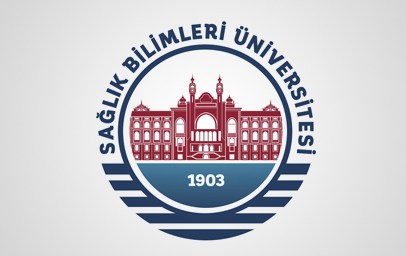 Şekil 1. Şekil açıklama yazısı(Şekil açıklama yazısı şeklin altında olmalı)Sorumlu YazarAaaaa BBBBSağlık Bilimleri Üniversitesi, İzmir Bozyaka Eğitim ve Araştırma Hastanesi, İç Hastalıkları Kliniği, İzmirE mail:Tel:Aaaaa BBBB1(Ünvanı Yazılacak :Prof Doç,Başasistan)ORCİD numarası(2019 yılından itibaren mecburidir)Baaaa CCCCCCC2(Ünvanı Yazılacak :Prof Doç,Başasistan)ORCİD numarasıcccccccccccccccccccccccccccc